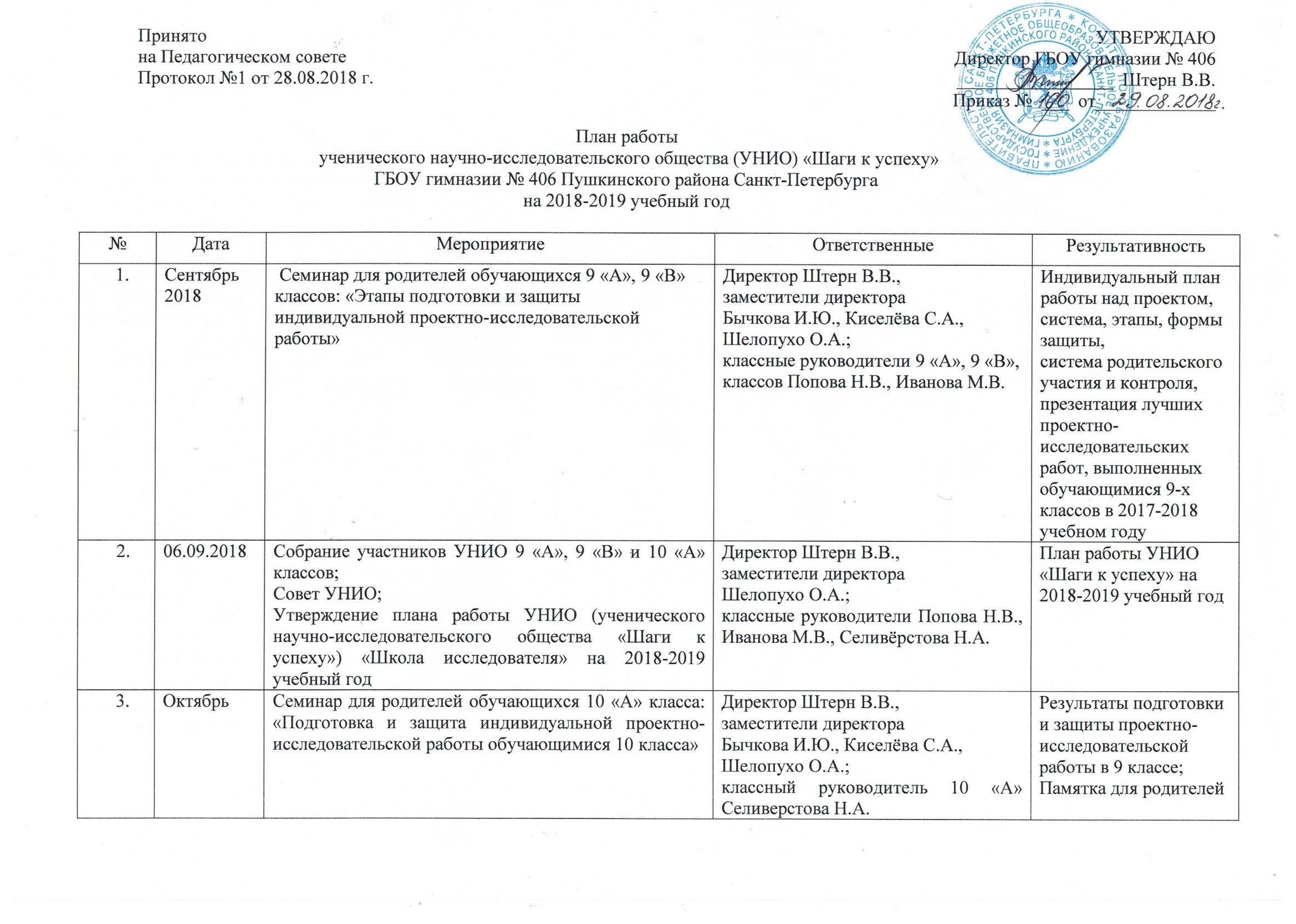 4.04.10.2018-05.10.2018Семинар для обучающихся  9 «А» и 9 «В» классов: «Использование информационного ресурса библиотеки в процессе подготовки индивидуальной проектно-исследовательской работы»Заместители директораКиселёва С.А.,Шелопухо О.А.;Бредихина Яна Борисовна – заведующая библиографическим отделом библиотеки имени Д.Н. Мамина-Сибиряка;библиографы, библиотекари, классные руководители Селивёрстова Н.А., Попова Н.В., Иванова М.В.,Памятка «Правила оформления списка литературы»;Памятка «Возможности и правила использования информационного ресурса библиотеки»;формирование навыков работы с библиографией;изучения правил составление списка литературы  5.ОктябрьОбучающий районный семинар для учителей географии: «Сопровождение процесса подготовки и защиты индивидуальной проектно-исследовательской работы обучающимися 9 класса» Руководители методических объединений ГБОУ гимназии №  406,заместители директора; руководитель методического объединения учителей географии Пушкинского района СПб;учитель географии Иванова М.В.,6.Апрель-сентябрь  до30.09.2018Выбор и утверждение тем для проектно-исследовательских работ обучающихся:а) социально-гуманитарным, естественным  и точным наукам;б) проекты по внеурочной деятельности;г) по управлению, социологии, психологии;д) проекты творческой направленностиМетодический совет;учителя, методисты,руководители методических объединений,заместители директора;руководители индивидуальными проектно-исследовательскими работами  Утвержденный перечень тем, сайт гимназии 7.Сентябрь 2018- март-апрель 2019Контроль за составлением и ведением «Индивидуального плана работы над проектом» со стороны представителей совета УНИО, классных руководителей; руководителя проектно-исследовательской работы;Выявление трудностей, анализ и обоснование темы, возможности обращения за методической помощьюЗаместители директора;классные руководители;руководители  проектно-исследовательских работ;родителиИндивидуальный план проекта 8.Ноябрь 2018Заседание УНИО: «Формы представления результатов проектно-исследовательских работ: памятка, буклет, брошюра, альбом, правила, журнал, муляж, плакат, мастер-класс, рекомендации, сайт, экскурсия, сценарий, фоторепортаж, эксперимент»Методисты:Полина А.В., Ермакова Е.А.;заместители  директора Киселёва С.А.,Шелопухо О.А.Презентация; практические материалы9.05.11.2018Городской  семинар: «Апробация процесса подготовки и защиты индивидуальной проектно-исследовательской работы, как форма аттестации (итогового метапредметного экзамена) обучающихся  9-х классов»Директор Штерн В.В., зам. директора Киселёва С.А., Шелопухо О.А., руководители МО: Левченко Л.А., Кулина О.В., Седова И.И., учитель русского языка и литературы, Заслуженный учитель РФ ЕрёминаТ.Я.Доклады  и презентации педагогов;локальные акты, положения;памятки10.НоябрьЗаседание УНИО. Мастер-класс: «Как создать брошюру и буклет» Полина А.В., учитель английского языка, методист; заместитель директора Шелопухо О.А.Презентация; практические материалы11.НоябрьЗаседание УНИО. Представление обучающимися 10 класса продуктов проектно-исследовательских работ и их анализ: авторский календарь, фотоальбом, памятка, буклет, брошюра, правила, журнал, муляж, макет, плакат, мастер-класс, рекомендации, сайт, блог, экскурсия, литературный сборник, сценарий,  фоторепортаж, сценарий игры «Что? Где? Когда?», экспериментМетодист Ермакова Е.А.;заместители  директора Киселёва С.А.,Проекты продуктов индивидуальных проектно-исследовательских работ12.Декабрь Заседание УНИО: «Правила оформления списка литературы»Представление подготовленных списков литературы; списков изученных интернет-источников; групповой анализ материаловБредихина Яна Борисовна – заведующая библиографическим отделом библиотеки имени Д.Н. Мамина-СибирякаПрезентация, памятка; анализ; индивидуальная работа13.ДекабрьОформление ученических проектно-исследовательских работ: план, этапы, структура, содержание, оформление текстов, приложений, литературы в проектных исследовательских работах Учителя,методисты;заместители директора по УВР Методические материалы   14.ЯнварьЗаседание УНИО. Мастер-класс: «Правила подготовки успешной презентации»Подготовка и оформление приложений: таблиц, графиков, макетов, диаграмм, схем. Оформление литературных источников, ссылок, структурирование и самостоятельное редактирование работЕрмакова Е.А., методист;заместители директора по УВР ПодготовкаПриложений; оформление проектно-исследовательской работы15.12-30.01. 2019Редактирование, распечатка, рецензирование проведенных проектных и проектно-исследовательских работ обучающихся. Работа экспертов Заместители  директора по УВР Киселёва С.А.,Шелопухо О.А.;методисты, председатели МО;учителяПодготовка программ18.02.2019IХ научно-практическая конференция «В науку первые шаги».Приглашение в жюри членов УНИО, имеющих опыт написания и презентации научно-исследовательских работ, членов Совета УНИО «Шаги к успеху»Директор Штерн В.В.,зам. директора по УВР Трипольникова Н.В.,методисты, учителя начальных классовПроекты,презентации27.02.2019ХХIV открытая проектно-исследовательская конференция школьников «Царскосельские старты»Директор Штерн В.В.,заместители  директора по УВР; председатели МО, методисты,учителя Работа секций,подведение итоговФевраль-мартПодведение итогов конференций. Составление аналитических материалов по результатам проектно-исследовательских конференций школьников, прошедших на базе ГБОУ гимназии № 406 Пушкинского района СПбУчителя, заместители директора  Киселёва С.А.,Шелопухо О.А.;руководители  проектно-исследовательских работПубликация в районной электронной газете «ПеЛиКаН»; Представление отчётов,  материалов о передовом педагогическом опыте в СПб АППОФевраль-мартПодготовка обучающихся к участию городских и всероссийских конференциях школьников; участие в конференции победителей Ассоциации гимназий Санкт-ПетербургаЗаместители директораКиселёва С.А.,Шелопухо О.А.Проектно-исследовательские работы13.03.2019-14.03.2019Дифференцированный зачёт: «Защита индивидуальных проектно-исследовательских работ обучающимися  9 «А» и 9 «В» классов»Члены комиссии:заместители директораКиселёва С.А., Шелопухо О.А.Педагогические работники: Морозова Е.В., Седова И.И.; Герасимова Е.В.; Кулина О.В., Шкенева Т.В., Иванова М.В.,Попова Н.В., Михеева М.И.,Легкова И.С.; Волкова Т. М.Защита:презентация и выступление21.03.2019Дифференцированный зачёт: «Защита индивидуальных проектно-исследовательских работ обучающимися  10 «А»  класса»Члены комиссии:зам. директора по УВР Киселёва С.А., Шелопухо О.А,Морозова Е.В., Кулина О.В.,Михайлова Я.А., Иванова М.В.,Седова И.И.Защита:презентация и выступление23.03.2019Участие победителей конференции «Царскосельские старты» в XVI гимназических ученических Всероссийских чтениях «Конференции победителей» (Ассоциация гимназий Санкт-Петербурга)Руководители проектов победителей проектно-исследовательской конференции Выступления, презентации, тезисы работы победителей04.04.2019Круглый стол. Защита индивидуальных проектно-исследовательских работ обучающихся в 9 «А», 9 «В» и 10 «А» классовЧлены комиссии:зам. директора по УВР Киселёва С.А., Шелопухо О.А,Морозова Е.В., Михайлова Я.А., Кулина О.В.Представление выполненных проектно-исследовательских работ:презентация и защитаАпрельПодготовка аналитических материалов и публикаций по результатам подготовки проектно-исследовательских работ обучающимися в 9-10 классах гимназии. Сравнительный анализ.Заместители директора Статьи, аналитические материалы,информация для сайтаАпрель-майВыбор и утверждение тем для проектно-исследовательских работ обучающихся в 8 «А», 8 «Б»,  8 «В» классовУчителя, методисты, классные руководителиИндивидуальные беседы10.04.2019Обучающий семинар для учеников 8-х классов «Этапы подготовки и примеры успешной защиты индивидуальной проектно-исследовательской работы обучающимися  9-х классов»Заместитель директора по УВР Шелопухо О.А.;классные руководители;обучающиеся, победители конференций школьниковПредставление лучших проектно-исследовательских работ, выполненных обучающимися  9-х классов гимназии, выполненных в 2018-2019 учебном годуАпрельМетодическое объединение учителей начальных классов: «Подготовка тезисов лучших ученических проектно-исследовательских работ представленных на конференции» Заместители директора по УВР Киселёва С.А.,Шелопухо О.А., Трепольникова Н.В.;методистыСборник тезисовАпрельМетодический совет: «Утверждение  подготовленных статей педагогов, обобщающих работу над проектами для сборника тезисов «Шаги в науку»Заместители директора по УВР Киселёва С.А.,Шелопухо О.А.; методистыСтатьиМарт- августПечатное издание. Подготовка к публикации тезисов проектных и научно-исследовательских работ обучающихся  1-4 классов и 5-11 классов гимназиизаместители директора по УВР Киселёва С.А.,Шелопухо О.А., методистыСборники материалов 